  [АРАР                                                                                 р е ш е н и еО внесении изменений  в решение Совета  сельского поселения Старокалмашевский сельсовет муниципального района Чекмагушевский район Республики Башкортостан № 47 от 16.05.2012 «Об утверждении правил по благоустройству территории сельского поселения Старокалмашевский сельсовет муниципального района Чекмагушевский район Республики Башкортостан»     Совет сельского поселения Старокалмашевский сельсовет муниципального района Чекмагушевский район Республики Башкортостан РЕШИЛ:       1. Внести в решения   Совета сельского поселения Старокалмашевский сельсовет муниципального района Чекмагушевский район Республики Башкортостан № 47 от 16.05.2012 «Об утверждении правил по благоустройству территории сельского поселения Старокалмашевский сельсовет муниципального района Чекмагушевский район Республики Башкортостан» изложив текст в следующей редакции:1. п.2.1. Правил по благоустройству территории сельского поселения Старокалмашевский сельсовет муниципального района Чекмагушевский район Республики Башкортостан  изложить  в следующей редакции:«Юридические и физические лица. Не имеющие соответствующей лицензии, осуществляют сбор, вывоз и утилизацию отходов производства и потребления путем заключения соответствующих договоров со специализированными организациями».2. Раздел 5 «Порядок размещения и эксплуатации  рекламно- информационных элементов на территории сельского поселения Старокалмашевский сельсовет» предлагаю изложить в следующей редакции:      «Размещение объявлений осуществляется в местах, обозначаемых словами  «доска объявлений»3. Исключить из Правил пункты 7.1, 8.3, 8.25, 9.2.5, 13.1Глава сельского  поселения                                А.У.Макуловс. Старокалмашево17 декабря 2013 года№ 126БАШ[ОРТОСТАН  РЕСПУБЛИКА]ЫСА[МА{ОШ  РАЙОНЫ муниципаль районЫНЫ@  И*КЕ [АЛМАШ АУЫЛ СОВЕТЫ АУЫЛ  БИЛ^м^]Е СОВЕТЫ 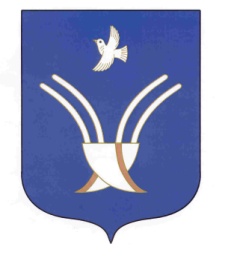 Совет сельского поселенияСТАРОКАЛМАШЕВСКИЙ сельсоветмуниципального района Чекмагушевский район Республики Башкортостан